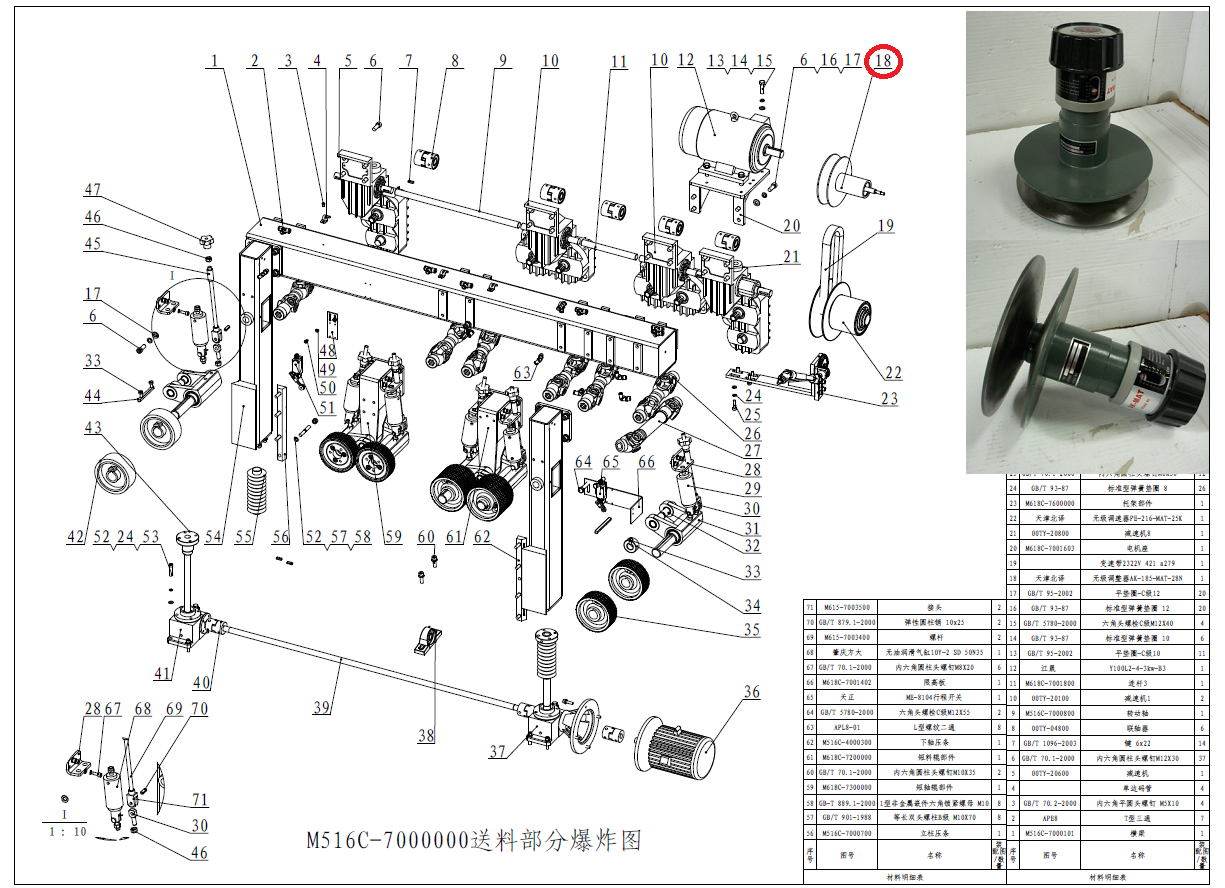 Код из 1САртикулНаименование/ Бренд/ПоставщикГабариты,Д*Ш*ВМасса,грМатериалМесто установки/Назначение05276Вариатор привода подачи AK185-28 (верхний)D=185 d=28МеталлЧетырехсторонние станки V-Hold/ привод подачи заготовки05276D=185 d=28МеталлЧетырехсторонние станки V-Hold/ привод подачи заготовки05276V-HoldD=185 d=28МеталлЧетырехсторонние станки V-Hold/ привод подачи заготовки